Kompletterande seglingsföreskrifterTävling:	Sörmlandscupen 1, Strängnäs open 		Klasser: Optimist grön, Optimist blå, E-jolle, ILCA, RS Feva	 Datum:	2022-08-07Arrangör:	Strängnäs segelsällskap1.	Tidsprogram1.1	Program Registrering	09:00 – 10:00	 Coachmöte	09:50Skepparmöte	10:00	Tid för första varningssignal tidigast kl. 10:55	Ingen varningssignal efter kl. 15:00		Prisutdelning snarast efter protesttidens utgång	1.2	För att uppmärksamma båtar på att ett nytt startförfarande snart ska börja 
kommer den orange startlinjeflaggan att visas med en ljudsignal minst fem 
minuter före varningssignalen.1.3	3 kappseglingar är planerade att genomföras under regattan (om möjligt 4 seglingar för E-jolle/ILCA)1.4	Kappseglingskommittén ska försöka anpassa banan så att en kappsegling tar 
ca 20 - 30 minuter att segla.2	Tävlingsexpeditionen och signalmastens placering.
2.1	Tävlingsexpeditionen är placerad vid Båtudden stora byggnad 2.2	Signaler i land kommer att visas på den digitala anslagstavlan.	https://www.sailarena.com/sv/se/club/saess/sormlandscupen-1--strangnas-open/3.	Märken3.1	Rundningsmärkena är Gula Cylinderbojar
Startlinje är mellan två stänger med orange flaggor, varav den ena sitter på boj och den andra är rest på startfartyget. Detta ändrar KSR appS 9.2.
Målmärken är samma som startmärken detta ändrar KSR appS 9.2. 3.2	Vid banändring flyttas de ordinarie rundningsmärkena. Detta ändrar AppSF 10.14	Tidsbegränsning4.1	Kappseglingens tidsbegränsning: 
Maximitiden för första båt i mål är 60 minuter.4.2	Målgångsfönster: 
Målgångsfönstret är 20 minuter.5	Ändringar och tillägg till KSR Appendix S5.1	Flagga D kommer inte användas på den här regattan.5.2	Banan är en kryss-läns bana se skiss nedanBanan är en kryss-läns bana som seglas:Optimist grön Start-1-2-MålOptimist blå Start-1-2-1-2-MålE-jolle/ILCA&RS Feva Start-1-2-1-2-1-2-Mål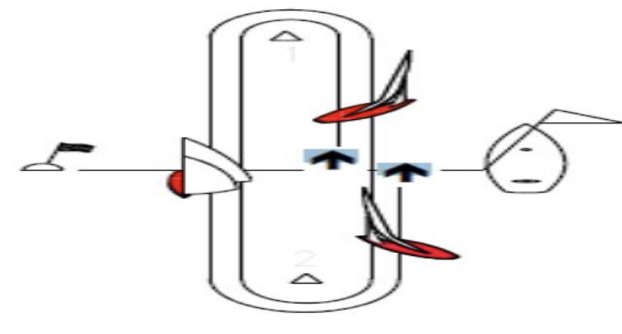 5.3	Klassflaggor
E-jolle/ILCA&RS Feva 	EOptimist				F	5.4	StartprocedurDetta ändrar KSR regel 265.5	Protesttiden är 30 minuter från att alla båtar har haft en rimlig möjlighet att segla in från banan till respektive landbas. Detta ändrar Appendix S 13.2. SSF 2017 Protesttiden meddelas på den digitala anslagstavlan,https://www.sailarena.com/sv/se/club/saess/sormlandscupen-1--strangnas-open/ Kallelse till protestförhandling med tid och plats för förhandlingen, anslås senast 15 minuter efter protesttidens utgång på den digitala anslagstavlan, Detta ändrar Appendix S 13.3. 5.6	Regler för stödpersonera)  	Stödpersoner ska följa Svenska Seglarförbundets säkerhetskodex..b)	Stödperson ska sjösätta, förtöja och ta upp sin farkost (coach-båt) enligt anvisningar från arrangören.
c)	Stödperson ska följa KSR 1, 2 och 55 samt inte utsätta en tävlande för risk att bryta mot KSR 41.
d) 	Under kappsegling får en stödperson inte vara närmare en tävlande än 50 meter, utom när stödpersonen agerar enligt KSR 1.1Niclas Bjällhage seglingsledare 070-580 3770Minuter före startsignalen Flagga 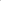 Ljud Betydelse 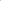 10+OrangeflagganEttUppmärksamhet6Klassflagga visas, U eller Svart flagga kan visasKlass som ska starta+ ev skärpt startregel5 Flagga med siffran 5 visasEtt Varningssignal 4 Flagga med siffran 4 visas. Ett Förberedelsesignal 1 Flagga med siffran 1 visas, ev. signal- flagga U eller svart flagga tas ned. Ett 0 Samtliga flaggor tas ned Ett Start 